DubsHuskyExecutive Dog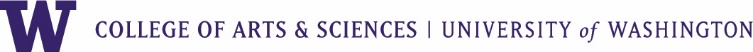 DubsHuskyExecutive DogDubsHusky2Executive DogDubsHusky2Executive DogDubsHusky3Executive DogDubsHusky3Executive DogDubsHusky4Executive DogDubsHusky4Executive Dog